‘Alexander the Great’ Kyokushinkai Karate Camp, Thessaloniki, Hellas (Greece), 4-6 of September 2020DateFrom Saturday, Saturday September 5 and Sunday September 6, 2020InstructorsJean Michel Shihan 6 DanNuccio Ferro Shihan 5 DanChristophe Delmotte Sensei 4 DanPatrick Barra Sensei 4 DanCedric Dautel Sensei 4 DanEric Tholey Sensei 4 DanKonstantinos Neanidis Sensei 3 DanSerge Meyer Sempai 1 DanObjectivesThis two-day course will allow everyone, according to their level, to experience Kyokushin in all its aspects: physical condition, surpassing oneself, kihon, kata technique, and the ultimate truth, the kumite.LocationThessaloniki Seaside park (outdoors)ThessalonikiHellas (Greece)AccommodationSuggested Hotel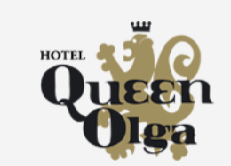 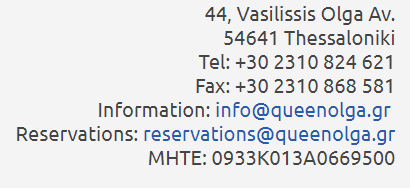 RegistrationThe registration form must be sent by e-mail to Sensei Konstantinos Neanidis (neanidis@hotmail.com)Registration feeFull camp 20 € per participant (including training). Lunch (Saturday & Sunday) and dinner (Saturday), 10 € per meal (optional, registration is required)Personal belongings to carry out- 2 Dogi- Sports shoes (jogging)- Protections: gloves, shin guards, tooth protectors,...- Light rain jacket- Wipes and soap for the shower- Drinks and snacks (for training)- Small bag to carry personal belongingsMore informationwww.kyokushin-tezuka.grContact person: Konstantinos Neanidis Sensei, e-mail: neanidis@hotmail.com, phone number 00306974370020Hellas (Greece) Kyokushin Camp 2020Provisional schedulePlease note that this schedule is changeable at all times.Registration formName of the dojo: .....................................................................................................................................Name of the responsible of the dojo: ........................................................................................................Address: ....................................................................................................................................................Zip: .....................	City: .....................................................	Country: ..............................................E-mail: .............................................................................	Telephone: ..........................................List of participantsDate: .......................................................          Signature of the responsible of the dojo						..................................................................Sunday 22-03-2020Sunday 22-03-2020Sunday 22-03-2020Sunday 22-03-2020Sunday 22-03-2020Saturday 05-9-2020Duration (h)StartStoptrainingSunday 06-9-2020Duration (h)StartStoptraining09:00Meeting(option 2) 109:0010:00Footing-stamina***0,510:0010:30Stamina1,510:0011:30Kihon-kata1210:3012:30Kihon-kata1,511:3013:00Kihon-kata213:00….lunch13:00…Lunch1,514:3016:00kumite 1(option A) 114:3015:30Ju-kumite1,516:3018:00kumite 25h16:0017:00closing ceremony18:30/19:00….Diner5,5 hSurnameFirst nameSex (M/F)Grade12345678910